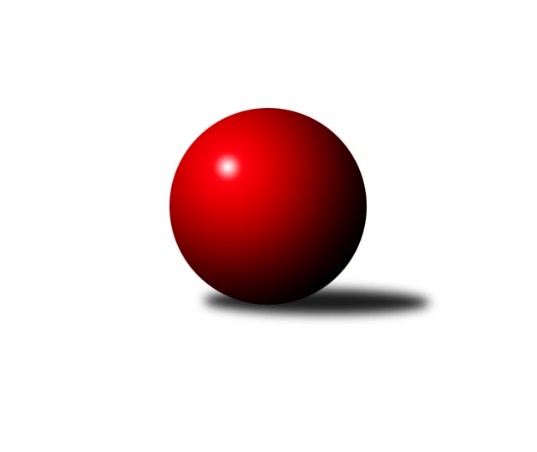 Č.13Ročník 2023/2024	11.6.2024 Krajský přebor OL 2023/2024Statistika 13. kolaTabulka družstev:		družstvo	záp	výh	rem	proh	skore	sety	průměr	body	plné	dorážka	chyby	1.	KK Jiskra Rýmařov ˝B˝	13	10	0	3	65.0 : 39.0 	(89.5 : 66.5)	2574	20	1774	800	46	2.	TJ Prostějov ˝B˝	13	10	0	3	64.0 : 40.0 	(83.0 : 73.0)	2558	20	1774	784	45.8	3.	KK Zábřeh  ˝C˝	13	9	0	4	62.0 : 42.0 	(81.0 : 75.0)	2510	18	1750	760	50.2	4.	TJ Břidličná ˝A˝	13	8	0	5	59.0 : 45.0 	(84.0 : 72.0)	2496	16	1750	746	49.1	5.	KK Lipník nad Bečvou ˝A˝	13	7	1	5	62.0 : 42.0 	(80.5 : 75.5)	2495	15	1749	746	45.7	6.	KK PEPINO Bruntál	13	6	0	7	56.0 : 48.0 	(84.5 : 71.5)	2513	12	1743	770	52.5	7.	HKK Olomouc D	13	4	1	8	44.0 : 60.0 	(78.5 : 77.5)	2532	9	1763	769	49.2	8.	KS Moravský Beroun	13	4	0	9	40.0 : 64.0 	(72.5 : 83.5)	2487	8	1763	724	54.6	9.	Horní Benešov ˝C˝	13	4	0	9	34.5 : 69.5 	(66.0 : 90.0)	2499	8	1759	741	52.7	10.	KK Zábřeh D	13	2	0	11	33.5 : 70.5 	(60.5 : 95.5)	2435	4	1706	729	60.9Tabulka doma:		družstvo	záp	výh	rem	proh	skore	sety	průměr	body	maximum	minimum	1.	KK Zábřeh  ˝C˝	6	6	0	0	41.0 : 7.0 	(47.5 : 24.5)	2638	12	2671	2569	2.	KK Lipník nad Bečvou ˝A˝	7	6	0	1	44.5 : 11.5 	(51.5 : 32.5)	2465	12	2591	2350	3.	TJ Prostějov ˝B˝	6	5	0	1	30.0 : 18.0 	(35.5 : 36.5)	2588	10	2702	2458	4.	KK Jiskra Rýmařov ˝B˝	7	5	0	2	32.5 : 23.5 	(44.0 : 40.0)	2635	10	2713	2563	5.	TJ Břidličná ˝A˝	7	4	0	3	33.0 : 23.0 	(49.0 : 35.0)	2542	8	2688	2454	6.	KS Moravský Beroun	7	4	0	3	31.0 : 25.0 	(43.5 : 40.5)	2537	8	2656	2430	7.	HKK Olomouc D	7	3	1	3	27.0 : 29.0 	(42.5 : 41.5)	2535	7	2607	2459	8.	KK PEPINO Bruntál	5	3	0	2	25.0 : 15.0 	(31.5 : 28.5)	2459	6	2518	2373	9.	Horní Benešov ˝C˝	6	2	0	4	18.0 : 30.0 	(30.0 : 42.0)	2603	4	2669	2522	10.	KK Zábřeh D	7	2	0	5	22.5 : 33.5 	(34.5 : 49.5)	2484	4	2538	2339Tabulka venku:		družstvo	záp	výh	rem	proh	skore	sety	průměr	body	maximum	minimum	1.	KK Jiskra Rýmařov ˝B˝	6	5	0	1	32.5 : 15.5 	(45.5 : 26.5)	2562	10	2635	2491	2.	TJ Prostějov ˝B˝	7	5	0	2	34.0 : 22.0 	(47.5 : 36.5)	2554	10	2708	2407	3.	TJ Břidličná ˝A˝	6	4	0	2	26.0 : 22.0 	(35.0 : 37.0)	2489	8	2592	2313	4.	KK Zábřeh  ˝C˝	7	3	0	4	21.0 : 35.0 	(33.5 : 50.5)	2489	6	2655	2330	5.	KK PEPINO Bruntál	8	3	0	5	31.0 : 33.0 	(53.0 : 43.0)	2521	6	2697	2266	6.	Horní Benešov ˝C˝	7	2	0	5	16.5 : 39.5 	(36.0 : 48.0)	2485	4	2585	2298	7.	KK Lipník nad Bečvou ˝A˝	6	1	1	4	17.5 : 30.5 	(29.0 : 43.0)	2501	3	2562	2382	8.	HKK Olomouc D	6	1	0	5	17.0 : 31.0 	(36.0 : 36.0)	2532	2	2658	2434	9.	KK Zábřeh D	6	0	0	6	11.0 : 37.0 	(26.0 : 46.0)	2427	0	2513	2235	10.	KS Moravský Beroun	6	0	0	6	9.0 : 39.0 	(29.0 : 43.0)	2476	0	2560	2305Tabulka podzimní části:		družstvo	záp	výh	rem	proh	skore	sety	průměr	body	doma	venku	1.	KK Jiskra Rýmařov ˝B˝	9	8	0	1	49.0 : 23.0 	(61.5 : 46.5)	2598	16 	4 	0 	1 	4 	0 	0	2.	KK Zábřeh  ˝C˝	9	7	0	2	46.0 : 26.0 	(61.5 : 46.5)	2575	14 	4 	0 	0 	3 	0 	2	3.	TJ Prostějov ˝B˝	9	7	0	2	46.0 : 26.0 	(59.0 : 49.0)	2529	14 	4 	0 	0 	3 	0 	2	4.	TJ Břidličná ˝A˝	9	5	0	4	37.0 : 35.0 	(57.0 : 51.0)	2486	10 	2 	0 	3 	3 	0 	1	5.	KK Lipník nad Bečvou ˝A˝	9	4	1	4	41.0 : 31.0 	(55.0 : 53.0)	2488	9 	4 	0 	1 	0 	1 	3	6.	HKK Olomouc D	9	3	1	5	31.5 : 40.5 	(51.5 : 56.5)	2532	7 	3 	1 	1 	0 	0 	4	7.	KS Moravský Beroun	9	3	0	6	27.5 : 44.5 	(47.5 : 60.5)	2519	6 	3 	0 	2 	0 	0 	4	8.	Horní Benešov ˝C˝	9	3	0	6	27.0 : 45.0 	(49.5 : 58.5)	2485	6 	2 	0 	2 	1 	0 	4	9.	KK PEPINO Bruntál	9	2	0	7	29.0 : 43.0 	(54.0 : 54.0)	2489	4 	1 	0 	2 	1 	0 	5	10.	KK Zábřeh D	9	2	0	7	26.0 : 46.0 	(43.5 : 64.5)	2417	4 	2 	0 	3 	0 	0 	4Tabulka jarní části:		družstvo	záp	výh	rem	proh	skore	sety	průměr	body	doma	venku	1.	KK PEPINO Bruntál	4	4	0	0	27.0 : 5.0 	(30.5 : 17.5)	2569	8 	2 	0 	0 	2 	0 	0 	2.	TJ Břidličná ˝A˝	4	3	0	1	22.0 : 10.0 	(27.0 : 21.0)	2534	6 	2 	0 	0 	1 	0 	1 	3.	KK Lipník nad Bečvou ˝A˝	4	3	0	1	21.0 : 11.0 	(25.5 : 22.5)	2522	6 	2 	0 	0 	1 	0 	1 	4.	TJ Prostějov ˝B˝	4	3	0	1	18.0 : 14.0 	(24.0 : 24.0)	2617	6 	1 	0 	1 	2 	0 	0 	5.	KK Jiskra Rýmařov ˝B˝	4	2	0	2	16.0 : 16.0 	(28.0 : 20.0)	2541	4 	1 	0 	1 	1 	0 	1 	6.	KK Zábřeh  ˝C˝	4	2	0	2	16.0 : 16.0 	(19.5 : 28.5)	2434	4 	2 	0 	0 	0 	0 	2 	7.	HKK Olomouc D	4	1	0	3	12.5 : 19.5 	(27.0 : 21.0)	2520	2 	0 	0 	2 	1 	0 	1 	8.	KS Moravský Beroun	4	1	0	3	12.5 : 19.5 	(25.0 : 23.0)	2460	2 	1 	0 	1 	0 	0 	2 	9.	Horní Benešov ˝C˝	4	1	0	3	7.5 : 24.5 	(16.5 : 31.5)	2559	2 	0 	0 	2 	1 	0 	1 	10.	KK Zábřeh D	4	0	0	4	7.5 : 24.5 	(17.0 : 31.0)	2482	0 	0 	0 	2 	0 	0 	2 Zisk bodů pro družstvo:		jméno hráče	družstvo	body	zápasy	v %	dílčí body	sety	v %	1.	Roman Rolenc 	TJ Prostějov ˝B˝ 	13	/	13	(100%)	21	/	26	(81%)	2.	Zdeněk Fiury ml.	TJ Břidličná ˝A˝ 	11	/	11	(100%)	19	/	22	(86%)	3.	Jaroslav Peřina 	KK Lipník nad Bečvou ˝A˝ 	10.5	/	13	(81%)	19	/	26	(73%)	4.	Eva Hradilová 	KK Lipník nad Bečvou ˝A˝ 	10.5	/	13	(81%)	13.5	/	26	(52%)	5.	Miluše Kadlecová Rychová 	KK PEPINO Bruntál 	10	/	12	(83%)	18.5	/	24	(77%)	6.	Jaroslav Heblák 	KK Jiskra Rýmařov ˝B˝ 	10	/	13	(77%)	20	/	26	(77%)	7.	Martin Pěnička 	KK Zábřeh  ˝C˝ 	9	/	10	(90%)	14	/	20	(70%)	8.	Jiří Zapletal 	TJ Prostějov ˝B˝ 	9	/	11	(82%)	15	/	22	(68%)	9.	Antonín Jašek 	KK Zábřeh D 	9	/	11	(82%)	15	/	22	(68%)	10.	Josef Novotný 	KK PEPINO Bruntál 	9	/	13	(69%)	16	/	26	(62%)	11.	Radek Malíšek 	HKK Olomouc D 	9	/	13	(69%)	15.5	/	26	(60%)	12.	Lukáš Janalík 	KK PEPINO Bruntál 	8	/	10	(80%)	13.5	/	20	(68%)	13.	Tomáš Fiury 	TJ Břidličná ˝A˝ 	8	/	10	(80%)	13	/	20	(65%)	14.	Ivo Mrhal ml.	TJ Břidličná ˝A˝ 	8	/	11	(73%)	14	/	22	(64%)	15.	Martin Sekanina 	KK Lipník nad Bečvou ˝A˝ 	8	/	11	(73%)	14	/	22	(64%)	16.	Martin Kovář 	KK Jiskra Rýmařov ˝B˝ 	7	/	10	(70%)	10	/	20	(50%)	17.	Tomáš Janalík 	KK PEPINO Bruntál 	7	/	11	(64%)	14	/	22	(64%)	18.	Zdeněk Chmela ml.	KS Moravský Beroun  	7	/	12	(58%)	13	/	24	(54%)	19.	Jan Mlčák 	KK PEPINO Bruntál 	7	/	12	(58%)	12.5	/	24	(52%)	20.	Radek Hejtman 	HKK Olomouc D 	7	/	13	(54%)	15	/	26	(58%)	21.	Jaromír Hendrych 	Horní Benešov ˝C˝ 	6.5	/	11	(59%)	11.5	/	22	(52%)	22.	Jiří Polášek 	KK Jiskra Rýmařov ˝B˝ 	6.5	/	13	(50%)	14	/	26	(54%)	23.	Valerie Langerová 	KK Zábřeh  ˝C˝ 	6	/	8	(75%)	11	/	16	(69%)	24.	Petr Hendrych 	KK Lipník nad Bečvou ˝A˝ 	6	/	10	(60%)	12.5	/	20	(63%)	25.	Romana Valová 	KK Jiskra Rýmařov ˝B˝ 	6	/	10	(60%)	11.5	/	20	(58%)	26.	Miroslav Štěpán 	KK Zábřeh  ˝C˝ 	6	/	11	(55%)	9.5	/	22	(43%)	27.	Václav Kovařík 	TJ Prostějov ˝B˝ 	6	/	12	(50%)	14	/	24	(58%)	28.	Miroslav Zálešák 	KS Moravský Beroun  	6	/	12	(50%)	12	/	24	(50%)	29.	Josef Veselý 	TJ Břidličná ˝A˝ 	6	/	13	(46%)	14	/	26	(54%)	30.	Miroslav Plachý 	TJ Prostějov ˝B˝ 	6	/	13	(46%)	12	/	26	(46%)	31.	Vilém Berger 	TJ Břidličná ˝A˝ 	6	/	13	(46%)	11	/	26	(42%)	32.	Josef Jurda 	TJ Prostějov ˝B˝ 	6	/	13	(46%)	9	/	26	(35%)	33.	Lukáš Krejčí 	KK Zábřeh  ˝C˝ 	5	/	9	(56%)	10.5	/	18	(58%)	34.	Daniel Herold 	KS Moravský Beroun  	5	/	10	(50%)	12	/	20	(60%)	35.	Tomáš Ondráček 	KK Zábřeh  ˝C˝ 	5	/	10	(50%)	11	/	20	(55%)	36.	Erich Retek 	KS Moravský Beroun  	5	/	11	(45%)	9.5	/	22	(43%)	37.	Miroslav Pokorný 	KK Zábřeh D 	5	/	11	(45%)	8.5	/	22	(39%)	38.	Jaroslav Jílek 	KK Zábřeh D 	4.5	/	10	(45%)	9	/	20	(45%)	39.	Petr Mandl 	HKK Olomouc D 	4.5	/	11	(41%)	12	/	22	(55%)	40.	Michal Klich 	Horní Benešov ˝C˝ 	4	/	5	(80%)	8	/	10	(80%)	41.	Ladislav Mandák 	KK Lipník nad Bečvou ˝A˝ 	4	/	5	(80%)	5	/	10	(50%)	42.	Erik Košťiál 	KK Zábřeh  ˝C˝ 	4	/	5	(80%)	4	/	10	(40%)	43.	Jakub Hendrych 	Horní Benešov ˝C˝ 	4	/	7	(57%)	10	/	14	(71%)	44.	Jiří Srovnal 	KK Zábřeh  ˝C˝ 	4	/	8	(50%)	10	/	16	(63%)	45.	Josef Pilatík 	KK Jiskra Rýmařov ˝B˝ 	4	/	9	(44%)	12	/	18	(67%)	46.	František Langer 	KK Zábřeh D 	4	/	9	(44%)	7	/	18	(39%)	47.	Michal Svoboda 	HKK Olomouc D 	4	/	10	(40%)	10	/	20	(50%)	48.	Daniel Krchov 	KS Moravský Beroun  	4	/	10	(40%)	9	/	20	(45%)	49.	Richard Janalík 	KK PEPINO Bruntál 	4	/	11	(36%)	6	/	22	(27%)	50.	Jan Špalek 	KK Lipník nad Bečvou ˝A˝ 	4	/	13	(31%)	7.5	/	26	(29%)	51.	Milan Sekanina 	HKK Olomouc D 	3.5	/	7	(50%)	10	/	14	(71%)	52.	Michal Ihnát 	KK Jiskra Rýmařov ˝B˝ 	3.5	/	8	(44%)	5	/	16	(31%)	53.	Jaroslav Koppa 	KK Lipník nad Bečvou ˝A˝ 	3	/	4	(75%)	5	/	8	(63%)	54.	Pavel Konštacký 	KK Jiskra Rýmařov ˝B˝ 	3	/	6	(50%)	5	/	12	(42%)	55.	Daniel Duškevič 	Horní Benešov ˝C˝ 	3	/	7	(43%)	4	/	14	(29%)	56.	Martin Vitásek 	KK Zábřeh  ˝C˝ 	3	/	8	(38%)	7	/	16	(44%)	57.	Aleš Horák 	KK Zábřeh D 	3	/	8	(38%)	6	/	16	(38%)	58.	Martin Kopecký 	KK Zábřeh D 	3	/	11	(27%)	9	/	22	(41%)	59.	Miloslav Krchov 	KS Moravský Beroun  	3	/	12	(25%)	9	/	24	(38%)	60.	Pavla Hendrychová 	Horní Benešov ˝C˝ 	3	/	12	(25%)	8.5	/	24	(35%)	61.	Leoš Řepka 	TJ Břidličná ˝A˝ 	2	/	2	(100%)	3.5	/	4	(88%)	62.	Petr Vavřík 	TJ Prostějov ˝B˝ 	2	/	2	(100%)	3	/	4	(75%)	63.	Pavel Švan 	KK Jiskra Rýmařov ˝B˝ 	2	/	3	(67%)	4	/	6	(67%)	64.	Vojtěch Kolla 	HKK Olomouc D 	2	/	3	(67%)	4	/	6	(67%)	65.	Miroslav Bodanský 	KK Zábřeh  ˝C˝ 	2	/	5	(40%)	3	/	10	(30%)	66.	Zdeněk Smrža 	Horní Benešov ˝C˝ 	2	/	6	(33%)	5	/	12	(42%)	67.	Zdeněk Žanda 	Horní Benešov ˝C˝ 	2	/	7	(29%)	7	/	14	(50%)	68.	Zdeněk Chmela st.	KS Moravský Beroun  	2	/	8	(25%)	7	/	16	(44%)	69.	Vlastimil Hejtman 	HKK Olomouc D 	2	/	9	(22%)	7	/	18	(39%)	70.	David Rozsypal 	TJ Prostějov ˝B˝ 	2	/	11	(18%)	9	/	22	(41%)	71.	Tomáš Chárník 	KK Jiskra Rýmařov ˝B˝ 	1	/	1	(100%)	2	/	2	(100%)	72.	Stanislav Lichnovský 	KK Jiskra Rýmařov ˝B˝ 	1	/	1	(100%)	2	/	2	(100%)	73.	Kamila Macíková 	KK Lipník nad Bečvou ˝A˝ 	1	/	1	(100%)	1	/	2	(50%)	74.	Petr Charník 	KK Jiskra Rýmařov ˝B˝ 	1	/	2	(50%)	2	/	4	(50%)	75.	Miroslav Smékal 	TJ Břidličná ˝A˝ 	1	/	2	(50%)	1	/	4	(25%)	76.	Vítězslav Kadlec 	KK PEPINO Bruntál 	1	/	3	(33%)	2	/	6	(33%)	77.	Kateřina Hájková 	KK Lipník nad Bečvou ˝A˝ 	1	/	3	(33%)	2	/	6	(33%)	78.	Jaroslav Zelinka 	TJ Břidličná ˝A˝ 	1	/	4	(25%)	2	/	8	(25%)	79.	Jiří Neuwirth 	KK Zábřeh D 	1	/	7	(14%)	5	/	14	(36%)	80.	Martin Švrčina 	Horní Benešov ˝C˝ 	1	/	7	(14%)	3	/	14	(21%)	81.	David Láčík 	Horní Benešov ˝C˝ 	1	/	8	(13%)	6	/	16	(38%)	82.	Anna Dosedělová 	TJ Břidličná ˝A˝ 	0	/	1	(0%)	1	/	2	(50%)	83.	Miroslav Machalíček 	HKK Olomouc D 	0	/	1	(0%)	1	/	2	(50%)	84.	František Ocelák 	KK PEPINO Bruntál 	0	/	1	(0%)	1	/	2	(50%)	85.	Michal Dolejš 	KK Lipník nad Bečvou ˝A˝ 	0	/	1	(0%)	1	/	2	(50%)	86.	Miroslav Langer 	KK Jiskra Rýmařov ˝B˝ 	0	/	1	(0%)	1	/	2	(50%)	87.	Tomáš Zbořil 	Horní Benešov ˝C˝ 	0	/	1	(0%)	1	/	2	(50%)	88.	Hana Zálešáková 	KS Moravský Beroun  	0	/	1	(0%)	0	/	2	(0%)	89.	Jaromír Barveníček 	KK Lipník nad Bečvou ˝A˝ 	0	/	1	(0%)	0	/	2	(0%)	90.	Aneta Krzystková 	HKK Olomouc D 	0	/	1	(0%)	0	/	2	(0%)	91.	Jan Černohous 	TJ Prostějov ˝B˝ 	0	/	1	(0%)	0	/	2	(0%)	92.	Josef Čapka 	TJ Prostějov ˝B˝ 	0	/	1	(0%)	0	/	2	(0%)	93.	Jiří Kolář 	KK Lipník nad Bečvou ˝A˝ 	0	/	1	(0%)	0	/	2	(0%)	94.	Zdeňka Habartová 	Horní Benešov ˝C˝ 	0	/	2	(0%)	0	/	4	(0%)	95.	Dagmar Jílková 	KK Zábřeh D 	0	/	2	(0%)	0	/	4	(0%)	96.	Josef Bednář 	KK Zábřeh D 	0	/	2	(0%)	0	/	4	(0%)	97.	Vojtěch Onderka 	KK Lipník nad Bečvou ˝A˝ 	0	/	2	(0%)	0	/	4	(0%)	98.	Petra Buráňová 	KK PEPINO Bruntál 	0	/	5	(0%)	1	/	10	(10%)	99.	Věra Urbášková 	KK Zábřeh D 	0	/	6	(0%)	1	/	12	(8%)	100.	Petr Cvrček 	HKK Olomouc D 	0	/	10	(0%)	4	/	20	(20%)	101.	Ivo Mrhal 	TJ Břidličná ˝A˝ 	0	/	11	(0%)	5.5	/	22	(25%)Průměry na kuželnách:		kuželna	průměr	plné	dorážka	chyby	výkon na hráče	1.	 Horní Benešov, 1-4	2607	1806	800	53.5	(434.5)	2.	KK Jiskra Rýmařov, 1-4	2600	1814	785	50.5	(433.4)	3.	TJ  Prostějov, 1-4	2563	1788	775	52.4	(427.2)	4.	KK Zábřeh, 1-4	2546	1776	770	50.1	(424.4)	5.	KS Moravský Beroun, 1-2	2532	1767	765	49.2	(422.1)	6.	TJ Kovohutě Břidličná, 1-2	2523	1759	763	44.4	(420.5)	7.	HKK Olomouc, 1-4	2511	1755	755	50.9	(418.6)	8.	KK Pepino Bruntál, 1-2	2435	1710	725	57.1	(405.9)	9.	KK Lipník nad Bečvou, 1-2	2397	1684	713	50.8	(399.7)Nejlepší výkony na kuželnách: Horní Benešov, 1-4TJ Prostějov ˝B˝	2708	13. kolo	Miluše Kadlecová Rychová 	KK PEPINO Bruntál	485	11. koloKK PEPINO Bruntál	2697	11. kolo	František Langer 	KK Zábřeh D	485	3. koloHorní Benešov ˝C˝	2669	3. kolo	Petr Vavřík 	TJ Prostějov ˝B˝	478	13. koloHorní Benešov ˝C˝	2645	6. kolo	Jakub Hendrych 	Horní Benešov ˝C˝	474	6. koloKK Jiskra Rýmařov ˝B˝	2635	8. kolo	Jakub Hendrych 	Horní Benešov ˝C˝	473	13. koloHorní Benešov ˝C˝	2627	13. kolo	Vilém Berger 	TJ Břidličná ˝A˝	469	1. koloHorní Benešov ˝C˝	2616	8. kolo	Michal Klich 	Horní Benešov ˝C˝	468	3. koloTJ Břidličná ˝A˝	2592	1. kolo	Michal Klich 	Horní Benešov ˝C˝	467	6. koloKS Moravský Beroun 	2560	6. kolo	Lukáš Janalík 	KK PEPINO Bruntál	464	11. koloHorní Benešov ˝C˝	2536	11. kolo	Antonín Jašek 	KK Zábřeh D	462	3. koloKK Jiskra Rýmařov, 1-4KK Jiskra Rýmařov ˝B˝	2713	12. kolo	Josef Pilatík 	KK Jiskra Rýmařov ˝B˝	510	12. koloKK Zábřeh  ˝C˝	2655	7. kolo	Martin Pěnička 	KK Zábřeh  ˝C˝	478	7. koloKK Jiskra Rýmařov ˝B˝	2645	5. kolo	Josef Pilatík 	KK Jiskra Rýmařov ˝B˝	476	7. koloKK Jiskra Rýmařov ˝B˝	2634	7. kolo	Jiří Polášek 	KK Jiskra Rýmařov ˝B˝	476	12. koloKK Jiskra Rýmařov ˝B˝	2634	2. kolo	Radek Malíšek 	HKK Olomouc D	476	5. koloKK Jiskra Rýmařov ˝B˝	2632	1. kolo	Jiří Polášek 	KK Jiskra Rýmařov ˝B˝	475	5. koloKK Jiskra Rýmařov ˝B˝	2622	3. kolo	Eva Hradilová 	KK Lipník nad Bečvou ˝A˝	466	3. koloHorní Benešov ˝C˝	2585	10. kolo	Jiří Srovnal 	KK Zábřeh  ˝C˝	463	7. koloHKK Olomouc D	2570	5. kolo	Milan Sekanina 	HKK Olomouc D	462	5. koloTJ Prostějov ˝B˝	2566	2. kolo	Jiří Polášek 	KK Jiskra Rýmařov ˝B˝	462	2. koloTJ  Prostějov, 1-4TJ Prostějov ˝B˝	2702	7. kolo	Roman Rolenc 	TJ Prostějov ˝B˝	496	12. koloTJ Prostějov ˝B˝	2673	3. kolo	Roman Rolenc 	TJ Prostějov ˝B˝	491	3. koloHKK Olomouc D	2658	10. kolo	Jiří Zapletal 	TJ Prostějov ˝B˝	484	9. koloTJ Prostějov ˝B˝	2610	12. kolo	Jiří Zapletal 	TJ Prostějov ˝B˝	478	5. koloKS Moravský Beroun 	2558	7. kolo	Jan Mlčák 	KK PEPINO Bruntál	476	9. koloTJ Prostějov ˝B˝	2546	5. kolo	Radek Hejtman 	HKK Olomouc D	469	10. koloTJ Břidličná ˝A˝	2538	12. kolo	Jiří Zapletal 	TJ Prostějov ˝B˝	468	7. koloTJ Prostějov ˝B˝	2536	9. kolo	Jiří Zapletal 	TJ Prostějov ˝B˝	467	12. koloKK Zábřeh  ˝C˝	2530	3. kolo	Radek Malíšek 	HKK Olomouc D	464	10. koloKK PEPINO Bruntál	2494	9. kolo	Roman Rolenc 	TJ Prostějov ˝B˝	463	9. koloKK Zábřeh, 1-4KK Zábřeh  ˝C˝	2671	1. kolo	Martin Pěnička 	KK Zábřeh  ˝C˝	484	6. koloKK Zábřeh  ˝C˝	2663	4. kolo	Jiří Srovnal 	KK Zábřeh  ˝C˝	482	4. koloKK Zábřeh  ˝C˝	2652	13. kolo	Antonín Jašek 	KK Zábřeh D	482	13. koloKK Zábřeh  ˝C˝	2643	6. kolo	Roman Rolenc 	TJ Prostějov ˝B˝	478	1. koloKK Zábřeh  ˝C˝	2630	8. kolo	Tomáš Janalík 	KK PEPINO Bruntál	470	13. koloTJ Prostějov ˝B˝	2626	1. kolo	Miroslav Štěpán 	KK Zábřeh  ˝C˝	470	8. koloKK PEPINO Bruntál	2584	13. kolo	Lukáš Krejčí 	KK Zábřeh  ˝C˝	468	13. koloKK PEPINO Bruntál	2577	6. kolo	Jiří Srovnal 	KK Zábřeh  ˝C˝	467	1. koloKK Jiskra Rýmařov ˝B˝	2570	6. kolo	Martin Kopecký 	KK Zábřeh D	467	1. koloKK Zábřeh  ˝C˝	2569	11. kolo	František Langer 	KK Zábřeh D	466	1. koloKS Moravský Beroun, 1-2KS Moravský Beroun 	2656	8. kolo	Zdeněk Chmela ml.	KS Moravský Beroun 	485	8. koloTJ Prostějov ˝B˝	2609	11. kolo	Miroslav Plachý 	TJ Prostějov ˝B˝	474	11. koloKK Jiskra Rýmařov ˝B˝	2586	9. kolo	Michal Klich 	Horní Benešov ˝C˝	473	12. koloKS Moravský Beroun 	2560	3. kolo	Daniel Krchov 	KS Moravský Beroun 	466	8. koloKS Moravský Beroun 	2558	12. kolo	Martin Kovář 	KK Jiskra Rýmařov ˝B˝	459	9. koloKK PEPINO Bruntál	2558	8. kolo	Jiří Zapletal 	TJ Prostějov ˝B˝	459	11. koloKK Zábřeh  ˝C˝	2553	5. kolo	Tomáš Janalík 	KK PEPINO Bruntál	454	8. koloKS Moravský Beroun 	2550	9. kolo	Miluše Kadlecová Rychová 	KK PEPINO Bruntál	452	8. koloKS Moravský Beroun 	2538	11. kolo	Martin Pěnička 	KK Zábřeh  ˝C˝	448	5. koloHorní Benešov ˝C˝	2511	12. kolo	Erich Retek 	KS Moravský Beroun 	446	3. koloTJ Kovohutě Břidličná, 1-2TJ Břidličná ˝A˝	2688	13. kolo	Zdeněk Fiury ml.	TJ Břidličná ˝A˝	471	13. koloTJ Břidličná ˝A˝	2608	2. kolo	Zdeněk Fiury ml.	TJ Břidličná ˝A˝	465	4. koloKK Jiskra Rýmařov ˝B˝	2564	4. kolo	Tomáš Fiury 	TJ Břidličná ˝A˝	465	13. koloTJ Břidličná ˝A˝	2540	4. kolo	Josef Veselý 	TJ Břidličná ˝A˝	457	7. koloTJ Břidličná ˝A˝	2531	7. kolo	Radek Malíšek 	HKK Olomouc D	456	7. koloHKK Olomouc D	2527	7. kolo	Jiří Polášek 	KK Jiskra Rýmařov ˝B˝	455	4. koloKK Zábřeh  ˝C˝	2524	9. kolo	Vilém Berger 	TJ Břidličná ˝A˝	454	2. koloTJ Prostějov ˝B˝	2520	6. kolo	Martin Vitásek 	KK Zábřeh  ˝C˝	451	9. koloKK Lipník nad Bečvou ˝A˝	2500	13. kolo	Tomáš Fiury 	TJ Břidličná ˝A˝	451	7. koloTJ Břidličná ˝A˝	2495	9. kolo	Zdeněk Fiury ml.	TJ Břidličná ˝A˝	450	10. koloHKK Olomouc, 1-4HKK Olomouc D	2607	8. kolo	Milan Sekanina 	HKK Olomouc D	493	2. koloHKK Olomouc D	2565	4. kolo	Radek Hejtman 	HKK Olomouc D	466	8. koloHKK Olomouc D	2554	2. kolo	Josef Veselý 	TJ Břidličná ˝A˝	461	11. koloHKK Olomouc D	2543	9. kolo	Jaromír Hendrych 	Horní Benešov ˝C˝	460	2. koloKK PEPINO Bruntál	2537	4. kolo	Petr Mandl 	HKK Olomouc D	459	8. koloHKK Olomouc D	2536	6. kolo	Radek Hejtman 	HKK Olomouc D	456	6. koloKK Lipník nad Bečvou ˝A˝	2517	6. kolo	Michal Svoboda 	HKK Olomouc D	454	13. koloTJ Břidličná ˝A˝	2494	11. kolo	Antonín Jašek 	KK Zábřeh D	453	9. koloKK Jiskra Rýmařov ˝B˝	2491	13. kolo	Radek Malíšek 	HKK Olomouc D	452	9. koloHorní Benešov ˝C˝	2490	2. kolo	Michal Klich 	Horní Benešov ˝C˝	451	2. koloKK Pepino Bruntál, 1-2KK PEPINO Bruntál	2518	5. kolo	Lukáš Janalík 	KK PEPINO Bruntál	483	7. koloHorní Benešov ˝C˝	2499	7. kolo	Jakub Hendrych 	Horní Benešov ˝C˝	452	7. koloTJ Břidličná ˝A˝	2483	3. kolo	Jan Mlčák 	KK PEPINO Bruntál	451	3. koloKK PEPINO Bruntál	2481	12. kolo	Vilém Berger 	TJ Břidličná ˝A˝	449	3. koloKK PEPINO Bruntál	2476	3. kolo	Josef Novotný 	KK PEPINO Bruntál	448	12. koloKK PEPINO Bruntál	2448	7. kolo	Miluše Kadlecová Rychová 	KK PEPINO Bruntál	447	12. koloKK Zábřeh D	2439	5. kolo	Jan Mlčák 	KK PEPINO Bruntál	443	10. koloKK PEPINO Bruntál	2373	10. kolo	Zdeněk Fiury ml.	TJ Břidličná ˝A˝	442	3. koloKK Zábřeh  ˝C˝	2330	12. kolo	David Láčík 	Horní Benešov ˝C˝	442	7. koloKS Moravský Beroun 	2305	10. kolo	Daniel Krchov 	KS Moravský Beroun 	442	10. koloKK Lipník nad Bečvou, 1-2KK Lipník nad Bečvou ˝A˝	2591	7. kolo	Eva Hradilová 	KK Lipník nad Bečvou ˝A˝	458	7. koloKK Lipník nad Bečvou ˝A˝	2556	10. kolo	Jaroslav Peřina 	KK Lipník nad Bečvou ˝A˝	447	10. koloKK Lipník nad Bečvou ˝A˝	2489	9. kolo	Jaroslav Peřina 	KK Lipník nad Bečvou ˝A˝	445	9. koloKK Lipník nad Bečvou ˝A˝	2459	5. kolo	Jaroslav Peřina 	KK Lipník nad Bečvou ˝A˝	445	5. koloKK Lipník nad Bečvou ˝A˝	2455	12. kolo	Tomáš Janalík 	KK PEPINO Bruntál	443	2. koloHKK Olomouc D	2434	12. kolo	Eva Hradilová 	KK Lipník nad Bečvou ˝A˝	440	10. koloTJ Prostějov ˝B˝	2407	4. kolo	Ladislav Mandák 	KK Lipník nad Bečvou ˝A˝	440	7. koloKK Zábřeh  ˝C˝	2362	10. kolo	Eva Hradilová 	KK Lipník nad Bečvou ˝A˝	440	2. koloKK Lipník nad Bečvou ˝A˝	2356	4. kolo	Petr Hendrych 	KK Lipník nad Bečvou ˝A˝	438	10. koloKK Lipník nad Bečvou ˝A˝	2350	2. kolo	Martin Sekanina 	KK Lipník nad Bečvou ˝A˝	436	10. koloČetnost výsledků:	8.0 : 0.0	3x	7.0 : 1.0	9x	6.5 : 1.5	2x	6.0 : 2.0	18x	5.5 : 2.5	1x	5.0 : 3.0	7x	4.0 : 4.0	1x	3.0 : 5.0	10x	2.0 : 6.0	8x	1.5 : 6.5	2x	1.0 : 7.0	3x	0.0 : 8.0	1x